淮南师范学院继续教育学院淮南师范学院“国培计划（2023年）”幼儿园智慧学校智能化管理能力提升引领性培训项目开班通知各派训单位、参训学员：根据《安徽省教育厅 安徽省财政厅关于组织实施中小学幼儿园教师国家级培训计划（2021-2025年）的通知》(皖教师〔2021〕7号)精神，我校承办的2023年安徽省“国培计划”幼儿园智慧学校智能化管理能力提升引领性培训项目的集中培训（第一批），将于2023年12月2日开班。现将有关事项通知如下：一、培训对象全省各地区有丰富办园实践经历、较高治校水平、较突出办园业绩和发展潜力的幼儿园园长。二、培训时间及地点报到时间：2023年12月2日下午13：00—19：00报到地点：淮南市古阳国际大酒店一楼大厅（0554-6806999）培训时间：2023年12月3日—12月9日。三、培训联络人1.班主任联系方式国培1班：卢老师18119505236，袁老师 18900541984国培2班：曹老师13855462949，王老师189554583412.QQ群群号及二维码国培1班群号：682218169国培2班群号：703323185
四、有关要求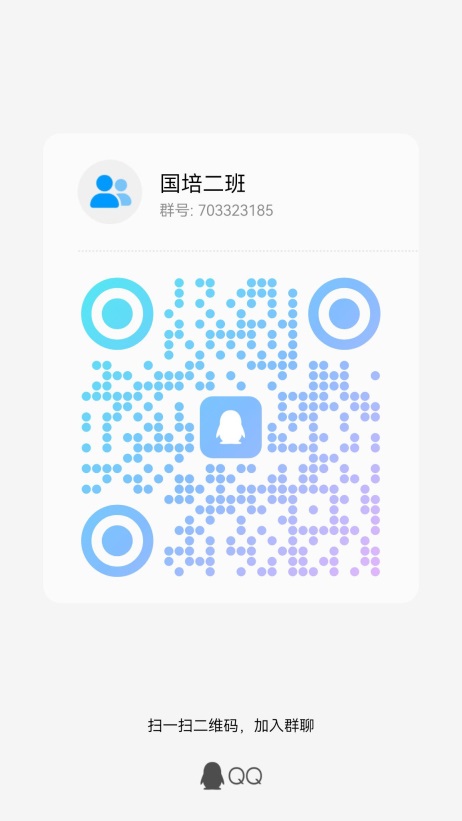 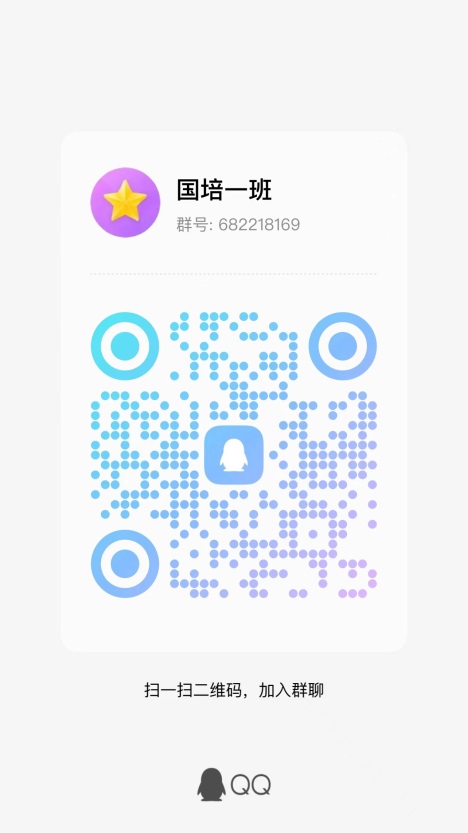 1．参训学员一旦选定，原则上不予调换，因故确不能参加培训者，须向所在的地市（县）教育主管部门申请更换人员；调换人员报到时需携带当地市（县）教育主管部门同意更换人员的函；无故逾期两天不报到者，视为自动放弃参训资格，后果自负。2．请学员携带有效身份证件参训，来时请带一张一寸照片（证件照即可，底色不限），学员登记表里需要贴。为方便学习，参训学员可根据自身情况自备笔记本电脑、U盘等学习用具。3．本次培训将对学员评价采取过程性考核与终结性考核综合评价：即学习情况参与度、完成规定的学习任务等。综合评价合格者，发结业证书。4．学员参加培训期间的往返交通路费按照有关规定，从学员所在学校公用经费中列支。五、宾馆地址及乘车路线1.报到地点:淮南古阳国际大酒店地址：淮南市田家庵区国庆中路281号，电话：0554-6806999。2．乘车路线：（1）距淮南站约2.4公里；可乘坐9路32路或24路公交车到工商银行站下车。（2）距淮南南站（高铁站）约15公里；可乘坐23路或32路公交车工商银行站下车。（3）距淮南东站（高铁站）约15公里；可乘坐G3路到交警一大队站下车；或乘坐G1路转3路工商银行站下车。特此通知。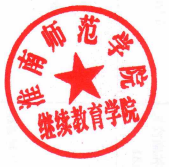 淮南师范学院继续教育学院2023年11月22日附件：集中培训参训人员名单国培1班国培2班序号市区所在县区姓名工作单位1安庆市怀宁县赵永红怀宁县振宁幼儿园2安庆市怀宁县胡以霞石牌镇春田花花幼儿园3安庆市怀宁县潘淑琴怀宁县石镜乡中心幼儿园4安庆市潜山市程春霞潜山市开发区幼儿园5安庆市潜山市方佩佩潜山市源潭小学幼儿园6安庆市太湖县贾一娟太湖县北中镇玉珠幼儿园7安庆市太湖县方芳寺前镇罗溪小学8安庆市桐城市杨婷文昌幼教集团园9安庆市望江县余晶晶望江县第二幼儿园云珠分园10安庆市望江县朱正兰望江县示范幼儿园11安庆市望江县盛婷婷望江县示范幼儿园12安庆市宿松县石春霞隘口中小13安庆市宿松县余劲红陈汉中小14安庆市宿松县吴雅玲柳坪中小15安庆市宿松县方芳趾凤中小16安庆市宜秀区姚萍师大附属幼儿园17安庆市岳西县鲁迎春岳西县城关幼儿园18安庆市岳西县沈林华岳西县中关中心幼儿园19安庆市岳西县赵文霞冶溪中心幼儿园20蚌埠市固镇县魏文翠固镇县示范幼儿园21蚌埠市固镇县刘震固镇县示范幼儿园22蚌埠市固镇县万文娟实验幼儿园23蚌埠市固镇县王婉茹实验幼儿园24蚌埠市怀远县孙群怀远县第二幼儿园25蚌埠市怀远县钱景鹏怀远县白莲坡镇幼儿园26蚌埠市怀远县韩诺寒怀远县雁湖幼儿园27蚌埠市怀远县王天涯怀远县包集镇幼儿园28蚌埠市怀远县刘思雨怀远县第五幼儿园29蚌埠市怀远县崔林艳怀远师范学校第一附属幼儿园30蚌埠市怀远县赵亮怀远县古城镇幼儿园31蚌埠市五河县武晓燕新城实验幼儿园32蚌埠市五河县彭兰新城实验幼儿园33蚌埠市五河县杨闽五河县县直机关幼儿园34蚌埠市五河县胡永妹五河县县直机关幼儿园城西分园35亳州市利辛县孙灵利辛县大李集学区中心幼儿园36亳州市利辛县张邓邓利辛县望疃学区中心幼儿园37亳州市利辛县侯雪梅利辛县展沟学区中心幼儿园38亳州市利辛县李莉利辛县永兴学区中心幼儿园39亳州市利辛县李芳利辛县汝集学区中心幼儿园40亳州市利辛县王文学利辛县程家集学区张郢幼儿园41亳州市利辛县孙娜利辛县胡集学区中心幼儿园42亳州市蒙城县刘珊珊蒙城县篱笆镇幼儿园43亳州市蒙城县王锐蒙城县双涧镇李寨学校附属幼儿园44亳州市蒙城县王如玉蒙城县乐土镇幼儿园45亳州市蒙城县孙梅蒙城县第二幼儿园46亳州市蒙城县任荣蒙城县第四幼儿园47亳州市蒙城县刘瑾钰蒙城县第一幼儿园鲲鹏路二园48亳州市蒙城县赵丽蒙城县第三幼儿园49亳州市蒙城县李丹蒙城县第六幼儿园50亳州市谯城区李桂芳亳州市第六幼儿园序号市区所在县区姓名工作单位1亳州市蒙城县马莉蒙城县坛城镇幼儿园2亳州市谯城区臧妙玲拂晓中心幼儿园3亳州市谯城区李兴彤亳州市幼儿园4亳州市涡阳县刘芝凤东风幼儿园集团5亳州市涡阳县王悦东风幼儿园集团6亳州市涡阳县葛星星东风幼儿园集团7亳州市涡阳县高迪乐行幼儿园集团8亳州市涡阳县袁迎迎乐行幼儿园集团9亳州市涡阳县葛慧乐行幼儿园集团10亳州市涡阳县孙文丹乐行幼儿园集团11池州市东至县邹翠翠东至县直属机关幼儿园12池州市东至县杨旭倩官港镇中心幼儿园幼儿园13池州市东至县程小洁东至县直幼儿园14池州市青阳县张弘青阳县第二幼儿园15池州市青阳县何国香青阳县幼儿园16池州市石台县王婷婷石台县六都中心幼儿园17池州市石台县程爱莲横渡中心18滁州市定远县刘书秀实验小学幼儿园19滁州市定远县李银玲定远县示范幼儿园20滁州市定远县王庆林新区实验幼儿园21滁州市凤阳县张文雅凤阳县东华路幼儿园22滁州市凤阳县胡小凡凤阳县成贤路幼儿园23滁州市凤阳县杨筱曦凤阳县云霁街幼儿园24滁州市凤阳县吴乐亮中都南苑幼儿园25滁州市来安县江宗敏来安县示范幼儿园26滁州市来安县李金雪来安县三城镇中心幼儿园27滁州市明光市赵妍明光街道中心幼儿园28滁州市全椒县张正芝全椒县城南幼儿园29滁州市全椒县谢国花全椒县第二实验幼儿园30滁州市天长市张吉庆天长市千秋幼儿园31滁州市天长市张红梅天长市广陵路幼儿园32阜阳市阜南县孙俊楠阜南县地城镇中心幼儿园33阜阳市阜南县陈静阜南县西城幼儿园34阜阳市阜南县韩晓晴柴集镇普善小学35阜阳市阜南县杨洁柳沟镇第二幼儿园36阜阳市阜南县胡俊萍阜南县鹿城幼儿园37阜阳市阜南县熊雪影王化镇淮颍幼儿园38阜阳市阜南县郭国蕊阜南县县直幼儿园39阜阳市阜南县李倩许堂乡运河幼儿园40阜阳市阜南县陈玙璠阜南县玉泉幼儿园41阜阳市阜南县李凯纹DONE/INDEX.HTML42阜阳市界首市郭文娣界首市新华幼儿园43阜阳市界首市郝丽界首市实验幼儿园44阜阳市界首市刘晓盼靳寨中心幼儿园45阜阳市临泉县郭娴静临泉县邢塘街道临庐幼儿园46阜阳市临泉县徐玲雪临泉县邢塘街道中心幼儿园47阜阳市临泉县郭学敏临泉县田桥街道李楼幼儿园48阜阳市临泉县刘秀梅临泉县田桥街道前王幼儿园49阜阳市临泉县李萍萍临泉县城南街道华力名著幼儿园50阜阳市临泉县赵玉梅临泉县白庙镇孟楼小学